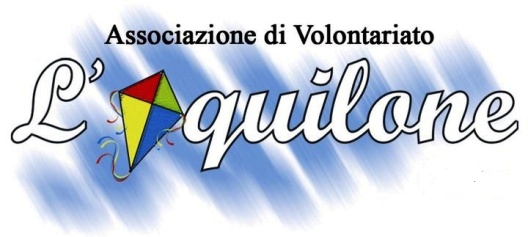 MODULO ISCRIZIONECONCORSO LETTERARIO"Un mare da vivere"NOME______________ COGNOME________________ DATA DI  NASCITA__/__/______INDIRIZZO_____________________________  PROVINCIA_________________________CITTADINANZA_______________ NUMERO DI TELEFONO_______________________EMAIL_____________________________________________________________________SEZIONE DI GARA:   Prosa []    Poesia []                                                                                                                       FIRMAAutorizza ai sensi e per gli effetti degli artt. 13 e 23 del D.Lgs. n. 196/2003, con la sottoscrizione del presente modulo, il proprio consenso al trattamento dei dati personali forniti secondo le modalità e nei limiti della Procedura di Conciliazione.                                                                                                           FIRMANOTA BENE: Allegare copia pagamento richiesta iscrizione sia nella spedizione cartacea che in quella via mail.